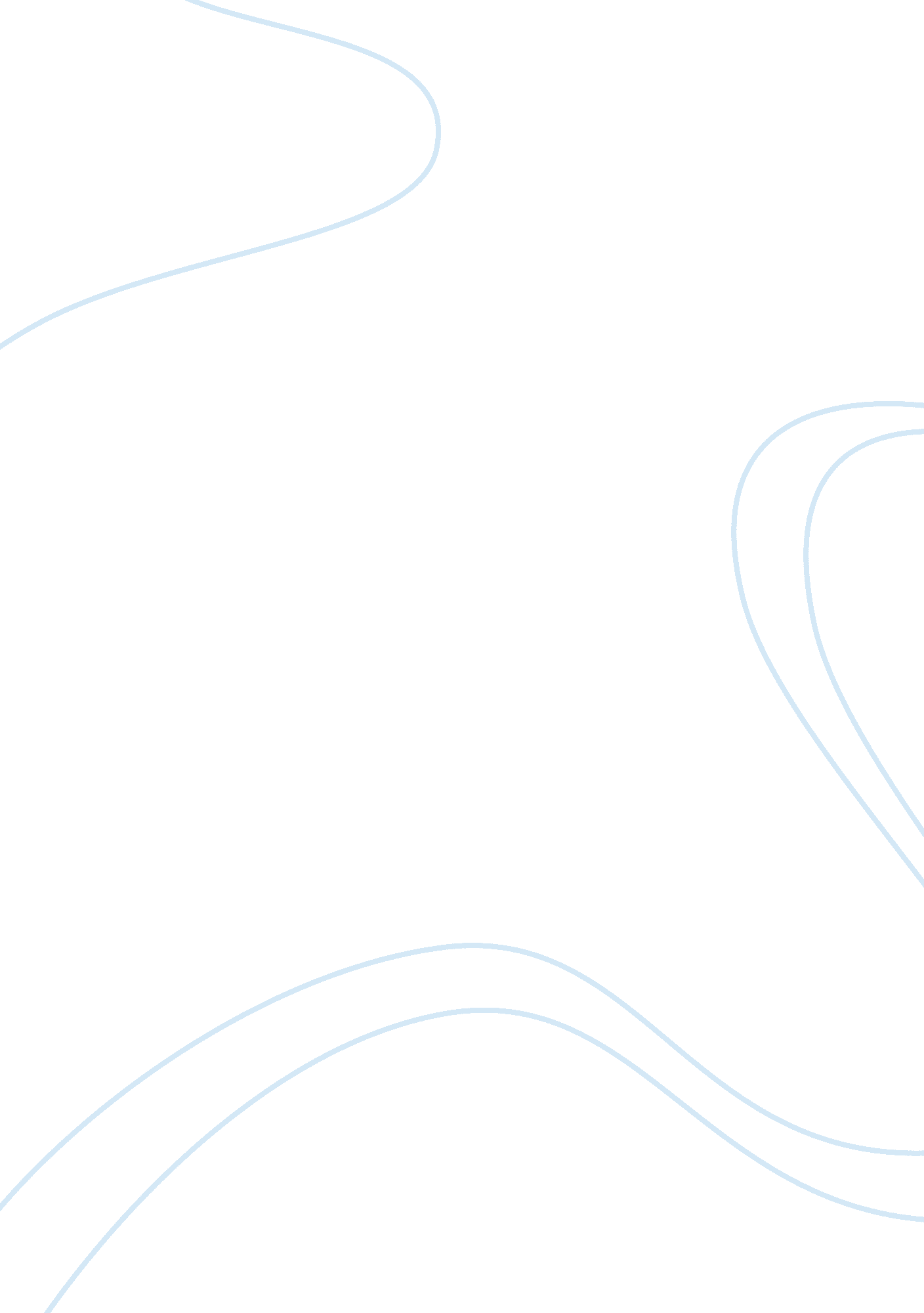 Mice and menArt & Culture, Artists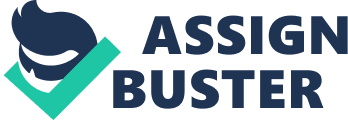 To be specific, their characters are not identical, but different. On the other side, both of them were migrants who wished to survive the Great Depression in America. At the same time, both these characters possessed the same aim, to own a piece of land. In addition, this dream or ultimate aim helped them to accept hardships in their life as a challenge. Psychologically, George is a strong person. On the other side, Lennie is mentally weak and physically strong but attracted to soft things in life. His life revolves around soft things. On the other side, George is a workaholic and his ultimate aim is to own a piece of land. The psychological reason behind the friendship is that George is in search of an apt companion who can understand him and his dreams. On the other side, Lennie is in search of a guide in his life. As he is mentally challenged, he needs an individual who can save him from critical situations in life. The difference in their characters and their ultimate aim acts the role of a psychological link that connects them. One can see that the director makes use of these differences in attitude towards life and physical and mental strength/weakness to link the main characters in the film. 
The hidden reason behind the tragedy faced by George and Lennie 
In the film, the director attempts to unveil the hidden reason behind the tragedy faced by George Milton and Lennie Small. For instance, George is aware of the fact that Lennie cannot live without his help. Besides, both of them are aiming to attain the same end result, i. e., to own a piece of land. George tries his level best to attain his ultimate aim but Lennie’s misbehavior destroys his plan. One can see that the hidden reason behind the tragedy is Lennie’s mental illness, not Lennie. Michael J. Meyer stated that “ One might even think of two kinds of tragedy in Of Mice and Men: one is written in the stars, the other written in the script of American history” (256). One cannot blame Lennie because he is innocent. But the people will not consider this fact and Lennie will be punished for the crime (murder). So, the director aims to prove that mentally challenged individuals are not responsible for their deeds. On the other side, civil society must provide ample importance in providing medical treatment to those individuals who are suffering from mental diseases. 
Summing up, co-operation and mutual understanding are some of the main characteristics of human relationships. To be specific, strange situations in human life leads to strange relationships. The mutual understanding between the main characters in the film Of Mice and Men can be evaluated as the outcome of necessity. On the other side, one among the main characters (say, Lennie) was forced to undergo a tragic end due to ignorance and helplessness originating from his illness. So, the director leads the audience to the dark side of human life, where helpless and ignorant individuals are punished by evaluating the effect, not the cause. 